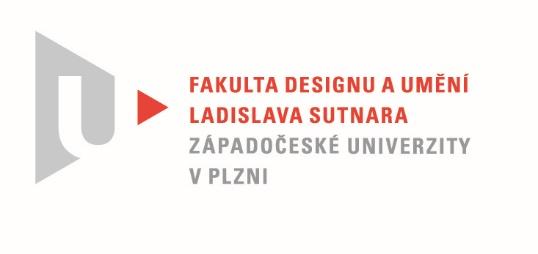 Protokol o hodnoceníkvalifikační práce Název bakalářské práce: Exterier elektrického motocyklu - návrh koncepce a základní ergonomiePráci předložil student:  Yekaterina GASHKOVAStudijní obor a specializace: Design, specializace Produktový design IIPosudek oponenta práce Práci hodnotil: MgA. Lukáš MelicharCíl práceCíl práce byl po formální stránce splněn.Stručný komentář hodnotiteleFaktické provedení kvalifikační práce naráží na naivní interpretaci návrhu. V textové části bych uvítal větší množství vývojových skic, které by popisovali více autorův záměr v konkrétních částech návrhu. V konečném důsledku se jedná o interpretaci navnímaného technického řešení stávající konstrukce motocyklů.Zadání mělo být zpracováno s důrazem na ergonomii. Dle mého názoru návrh tyto řešení postrádá, zejména ve zpracování sedadla. Celkové zpracování ergonomie, rozmístění prvků ve smyslu ovladatelnosti se zdá být v pořádku.Oceňuji že se studentka snažila zorientovat v technických parametrech a řešení motocyklů, nicméně se v tomto ohledu nechala, dle mého názoru až příliš unést. Autorka dává najevo jistou fascinaci konstrukčním řešením celou textovou částí kvalifikační práce.Vyjádření o plagiátorstvíNa základě dostupných zdrojů neshledávám kvalifikační práci plagiátem.4. Navrhovaná známka a případný komentářNavrhovaná známka má podobu: dobřeDatum:	27. 5. 2022				MgA. Lukáš MelicharTisk oboustranný